M.I.U.R.                                                                                                                                                                                                  C.O.N.I. – C.I.P.Campionati Studenteschi 2016/2017Istituzioni scolastiche secondarie di I grado BADMINTON 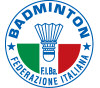 Programma tecnico Doppio misto, Singolo maschile, Singolo femminileRiguardo alle modalità di partecipazione degli alunni/e in ritardo scolastico o in anticipo, la FIBa si rimette alle indicazioni emanate dal MIUR.Rappresentativa di IstitutoLa rappresentativa di Istituto è composta da 4 alunni/e (2M + ) .A rotazione uno degli atleti/e svolgerà la funzione di arbitro. Tutti i componenti la rappresentativa devono prendere parte alle gare in programma, lo stesso alunno non può partecipare a più di una specialità. Riguardo alle modalità di partecipazione degli alunni/e in ritardo scolastico o in anticipo,  si rimette alle indicazioni emanate dal MIUR.In caso di assenza di un atleta, la squadra perde la corrispondente partita di singolo (maschile o femminile), essendo in ogni caso obbligatorio disputare la gara di doppio misto. In caso di assenza di due o più atleti la squadra perde l’incontro per forfait (0-3).PartecipazioneLa partecipazione delle rappresentative scolastiche alle fasi seguenti quella d’Istituto viene stabilita dalla componente commissione organizzatrice.Impianti ed attrezzatureIl campo di gara è quello regolamentare (per il singolo 13,40m. x 5,18m.; per il doppio 13,40m. x 6,10m.), vincolante per tutti. La rete è posta a . Il volano ufficiale per le gare è quello in materiale sintetico; previo accordo tra le parti è consentito l’uso del volano in piuma naturale. Durante l’incontro non è consentito cambiare tipo di volano.Regole di baseVince il set il giocatore, o la coppia, che arriva per primo a 11 punti. In caso di parità (10-10), la partita si conclude con due punti di distacco e comunque ai 15 punti. Ogni partita si disputa al meglio dei 2 set su 3. NOTA BENE: il punteggio segue la regola del Rally Point System, ovvero chi serve e vince lo scambio ottiene un punto e serve di nuovo, ma se perde lo scambio il servizio passa all’avversario che conquista a sua volta anche un punto.Punteggi, classifiche e ordine di svolgimento Le due squadre che si incontrano devono giocare le 3 partite (1 doppio, due singoli) previste dal programma tecnico e, alla fine, ogni singola partita vinta darà diritto ad un punto, per cui la vittoria potrà avvenire per 3-0 o 2-1. Tutti i punti ottenuti da ogni squadra per ciascuna partita concorrono a formare la classifica finale di ciascun girone. L’ordine di svolgimento delle partite è il seguente: I) doppio misto; II) singolo maschile; III) singolo femminile.Tabelloni di garaI tabelloni di gara consigliati prevedono gironi all’italiana di qualificazione e classificazione:Fino a 5 rappresentative: girone unicoDa  8: due gironi di qualificazione ed incontro di classificazione tra le 2 vincenti i gironiDa  15: tre gironi di qualificazione ed girone di classificazione tra le 3 vincenti i gironiDa  20: quattro gironi di qualificazione e girone di classificazione tra le 4 vincenti i gironiLe formule di svolgimento possono essere modificate dal Direttore di Gara in relazione al numero delle squadre partecipanti in base ai campi e al tempo a disposizione.Casi di parità In caso di parità fra due o più rappresentative si utilizzeranno i seguenti criteri:1) scontro diretto; 2) partite vinte; 3) giochi vinti; 4) punti fatti nei set giocati; 5) in caso di ulteriore parità prevarrà la squadra con l’età media inferiore (anni, mesi, giorni).Il conteggio di cui ai punti 2, 3 e 4 si intende come differenza tra partite, giochi o punti vinti e quelli persi.